RADY NA PIERWSZE DNI W PRZEDSZKOLU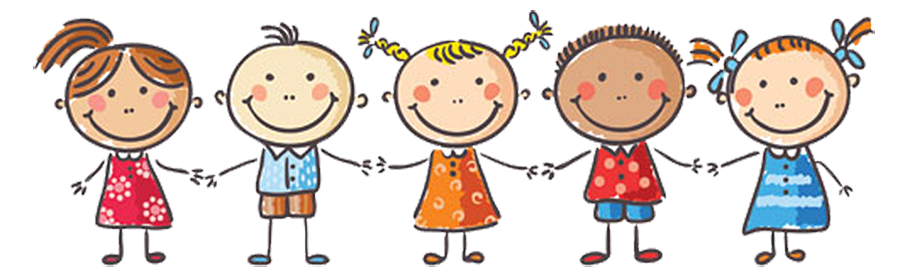 Stosuj w przedszkolu krótkie pożegnania,Nie okazuj dziecku własnych rozterek zostawiając je w przedszkolu, (przekazujesz im wtedy swoje lęki),Przygotuj dla dziecka wygodny strój do samodzielnego ubierania, Nie wyręczaj dziecka nawet, gdyby wykonywało określone czynności niezdarnie i długo,Staraj się  w miarę możliwości  skracać czas pobytu małego dziecka w przedszkolu  do 4-5 godzin (gdy dziecko już się przyzwyczai,  możesz go wydłużyć),Pozostaw w szafce w szatni dodatkowe ubrania, uprzedź dziecko, że gdy pobrudzi lub zmoczy ubranie, może przebrać się  w czyste. Jeśli dziecko zabrudzi ubranie nie miej do niego pretensji i staraj się  nie krytykować dziecka,W rozmowach o przedszkolu staraj się podkreślać jego  dobre  strony, ale nie odbieraj dziecku prawa do własnej oceny życia przedszkolnego. Dobrze jest pozwolić dziecku się wyżalić, wysłuchać jego relacji, podtrzymać je na duchu.Warto też rozpoznać trudne sytuacje i podkreślać, żepodczas  nieobecności  mamy/taty dziecko powinno szukać pomocy u swoich pań.DBAJMY O NASZE ZDROWIE !!!     
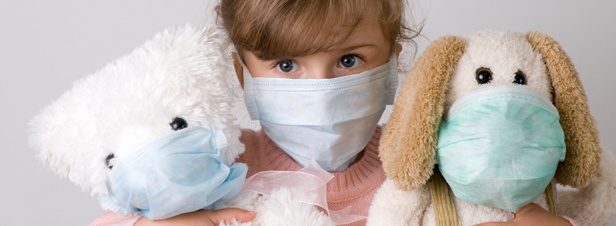 INFORMUJEMY RODZICÓW, ŻE OBOWIĄZUJE BEZWZGLĘDNY ZAKAZ PRZYPROWADZANIA DO PRZEDSZKOLA CHORYCH DZIECI, U KTÓRYCH WYSTĘPUJE PODWYŻSZONA TEMPERATURA, KASZEL, KATAR, BÓL GŁOWY, GARDŁA, CZY WYSYPKA.